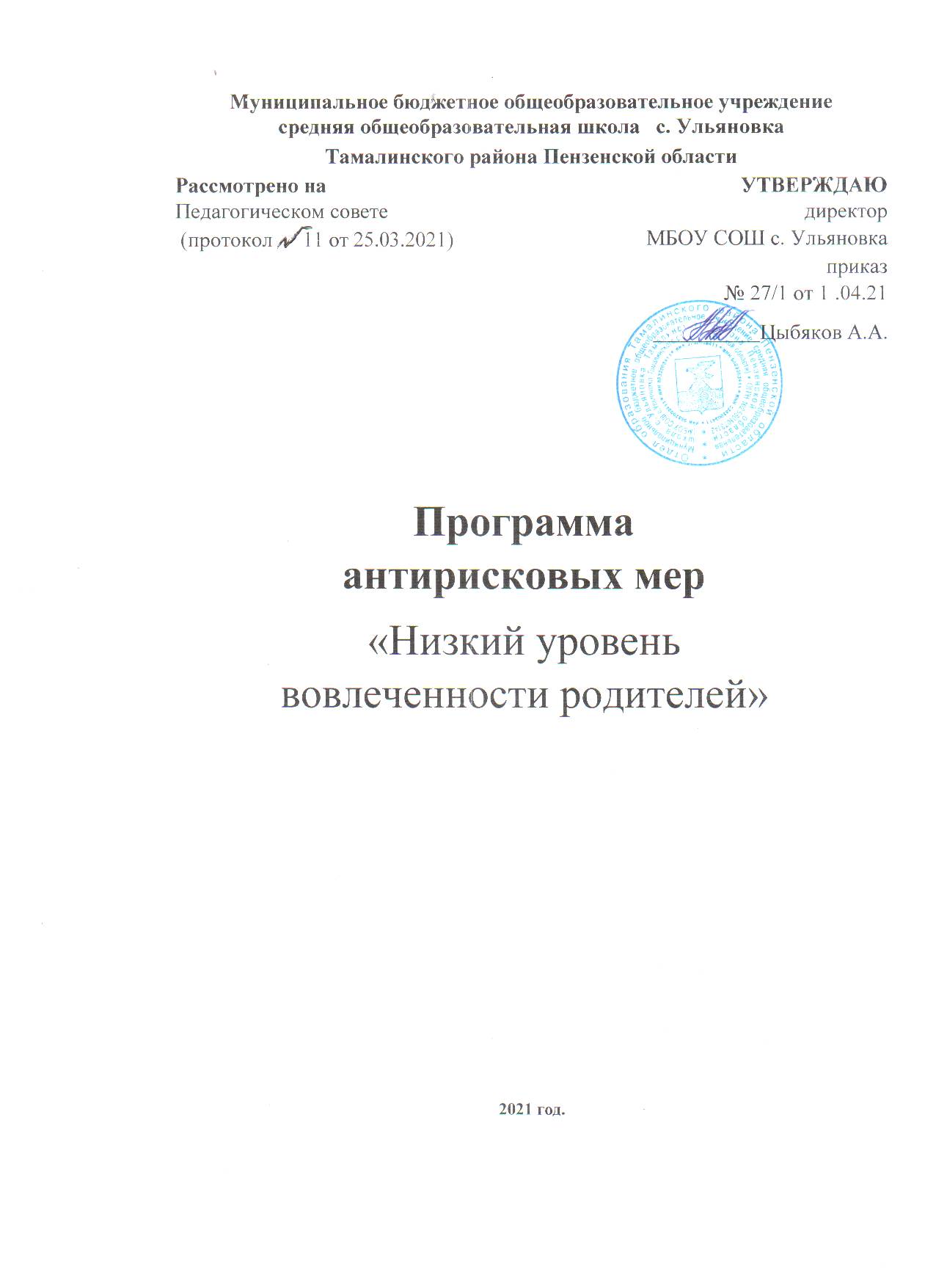 Программа антирисковых мерДорожная карта реализации программы антирисковых мерНаименование школы:МБОУ СОШ с. Ульяновка Тамалинского района Пензенской области1.Наименование программыантирисковых мерПрограмма работы с родителями по повышению уровня вовлеченности в учебно-воспитательный процесс2.Цель реализации программыСоздатьцелостную социокультурную среду для успешного развития и социализацииобучающихся, оказывать родителям (законным представителям) дифференцированную психолого-педагогическую помощь в семейномвоспитании детей3.Задачи реализации программыСоздать благоприятную среду длясотрудничества школы и родителей (законных представителей);Повышать интерес и степень информированности родителей (законных представителей) о жизни образовательной организации;Повысить мотивацию родителей к участию в управлении образовательной организацией;Оказание помощи родителям в воспитании,развитии социального опыта, коммуникативных навыков и умений у детей.4.Целевые показателиДоля вовлеченности родителей в УВП5.Методы сбора и обработки информацииНаблюдение; Беседа;Тестирование; Анкетирование; Посещение семьи на дому; Оценочный лист, акт;Ежегодный публичный отчет.6.Сроки реализациипрограммы1 год7.Меры/ мероприятия по достижению цели и задач-психолого-педагогическая диагностика семьи;-повышение психолого-педагогических знаний родителей;вовлечение родителей в УВП;участие родителей в управление школой;контроль за воспитанием и содержанием детей в социально неблагополучных семьях.8.Ожидаемые конечные результаты реализации программыУдовлетворение образовательных потребностей, обучающихся и родителей.Осознание родителями значимости и ответственности за образование детей.Активизация контроля родителей за успеваемостью детей.разрешение возникающих вопросов.Информирование общественности о результатах образовательной деятельности и качестве предоставляемых услуг.Повышение роли общественности в управлении качеством образования.Информационная поддержка9.ИсполнителиЦыбяков А.А.  директор школыСарычева Ю.Г. заместитель директора по УВР, Горячева Г.В. педагог – психолог, Классные руководители,Управляющий совет школы, самоуправление школы, родители10.ПриложениеДорожная карта реализации программыантирисковых мерЗадачаМероприятиеСрокиреализацииСрокиреализацииОтветственныеУчастникиПланирование работы с родителями по вопросам повышения качества обучения в школеОбщешкольное   родительское собрание       « Итоги 2020-2021 учебного года»маймайДиректор Цыбяков А.АЗам.дир по УВР Сарычева Ю.Г.Классные руководителиРодители обучающихся1-11 классовВовлечение родителей в управляющую деятельностьЗаседания управляющего совета школы4 раза в год4 раза в годЦыбяков А.А. директоршколыРодители обучающихся1-11 классовВовлечение родителей в управляющую деятельностьЗаседания родительского комитета4 раза в год4 раза в годКлассные руководителиРодители обучающихся1-11 классовВовлечение родителей в управляющую деятельностьРодительскийконтроль качества питанияЕжемесячноЕжемесячноУмывалкина К.В. член род. комитетаРодители обучающихся1-11 классовОказание помощи родителям в воспитании, развитии социального опыта, коммуникативных навыков и умений у детей.Индивидуальные консультации для родителей. По необходимостиПо необходимостипедагог –психолог Горячева Г.В.Родители обучающихся 1-11 классовСоздание благоприятной среды длясотрудничества школы и родителей (законных представителей); Вовлечение в детско – родительские проекты согласно ПрограммыВоспитанияВ течение годаВ течение годаКлассные руководители, Родительский комитет,самоуправление в классахРодители обучающихся 1-11 классовОказание помощи родителям в воспитании, развитии социального опыта, коммуникативных    навыков и умений у детей.«Час просвещения» для родителей по возникающим вопросамВ течение годаВ течение года Заместительдиректора по УВР Сарычева Ю.Г., классные руководителиРодители обучающихся 1-11 классовПовышение степени информированности родителей о жизни щколыРабота сайта и создание официальных страниц школы в различных соцсетяхВ течение всего срока реализации программыВ течение всего срока реализации программыПерепелкина Г.А.Родители обучающихся 1-11 классовВовлечение родителей в учебно-воспитательный советДни открытых дверей для родителй.Дни открытых дверей для родителй.В течение годаКлассные руководители, УчителяпредметникиРодители обучающихся 1-11 классовВовлечение родителей в учебно-воспитательный советУчастие в классных и общешкольных воспитательных мероприятияхУчастие в классных и общешкольных воспитательных мероприятияхВ течение годаКлассные руководителиРодители обучающихся 1-11 классов